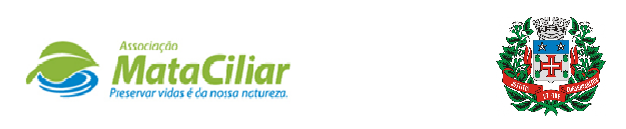 RELATÓRIO RECEBIMENTO DE ANIMAIS DEZEMBRO 2021Fauna Silvestre recebida pelo CRAS - AMC proveniente do Município de CAJAMAR.Data: ___/____/____				Assinatura:______________RGDATA DE ENTRADANOME POPULARNOME CIENTÍFICO3577201/12/2021Trinca-ferroSaltator similis3577301/12/2021Trinca-ferroSaltator similis3577401/12/2021Galo da campinaParoaria dominicana3577501/12/2021Sporophila sp.Sporophila sp.3577601/12/2021BigodinhoSporophila lineola3577701/12/2021BigodinhoSporophila lineola3577801/12/2021BigodinhoSporophila lineola3577901/12/2021Canarinho-da-terraSicalis flaveola3578001/12/2021Gaturama-reiEuphonia cyanocephala3578101/12/2021Canário-belgaSerinus canarius3578201/12/2021Canário-belgaSerinus canarius3578301/12/2021Tico-tico-reiCoryphospingus cucullatus3578401/12/2021CanárioSerinus canarius3578501/12/2021CanárioSerinus canarius3578601/12/2021CanárioSerinus canarius3578701/12/2021CanárioSerinus canarius3578801/12/2021Tucano-tocoRamphastos toco3579302/12/2021RolinhaColumbina sp.3579402/12/2021Passeriforme não id.-3583703/12/2021Passeriforme não id.-3586504/12/2021SabiáThraupis sp.3588706/12/2021Trinca-ferroSaltator similis3588806/12/2021ColeirinhaSporophila caerulescens3588906/12/2021ColeirinhaSporophila caerulescens3593808/12/2021Passeriforme não id.-3595609/12/2021Garça MouraArdea cocoi3599114/12/2021Gambá de orelha brancaDidelphis albiventris3599414/12/2021Gambá de orelha brancaDidelphis albiventris3603717/12/2021Tigre D’águaTrachemys dorbigni3608018/12/2021MaitacaPionus sp.3608118/12/2021Barbudo-rajadoMalacoptila striata3613721/12/2021ColeirinhaSporophila caerulescens3619323/12/2021Bem-te-viPitangus sulphuratus3622027/12/2021ColeirinhaSporophila caerulescens3626429/12/2021CuícaMarmosops paulensis3629531/12/2021Tucano-tocoRamphastos toco3629731/12/2021Bem-te-viPitangus sulphuratusTOTAL37 ANIMAIS37 ANIMAIS37 ANIMAIS